История России 8 класс.Тема:  Рождение Российской империиУрок 1. Предпосылки и начало преобразований.Цель урока: рассмотреть предпосылки Петровских реформ, выявить западные черты в политике царей Алексея Михайловича и Федора Алексеевича, царевны Софьи и боярина В. В. Голицына, познакомить учащихся с условиями вступления на престол Петра I, охарактеризовать основные направления внутренней политики Петра в начале его царствования. Создать условия для достижения образовательных результатов:-Личностный результат – развитие самооценки, определение своего отношения к материалу урока, поддержание познавательного интереса к предмету.-Метапредметный результат – создать условия для организации творческо-поисковой деятельности учащихся на уроке, повысить самостоятельность работы учащихся.- Предметный результат – научатся: давать определения: регентство, местничество, сравнивать: правление Алексея Михайловича и его наследников.Техническое обеспечение урока - проектор, экран,  компьютер.Дополнительное методическое и дидактическое обеспечение урока: мультимедийная презентация (Приложение 1), раздаточный материал (Приложение 2 - 7).Содержание урокаОрганизационный момент. Проверка и актуализация знанийУчащимся необходимо вспомнить уровень развития России в конце XVII в., выделив основные тенденции социально-экономического и политического развития. Обобщая ответы учащихся, учитель отмечает, что в XVIII в. Россия, догоняя более развитые европейские страны, встала на путь модернизации, т. е. изменения существующих порядков в экономике, государственном устройстве, культуре. Определение понятия «модернизация» учащиеся записывают в тетрадь.Учащимся предлагается ответить на вопросы: 1. Почему во второй в. половине XVII века усиливается иностранное влияние в России? 2. Какие западные новшества приходят в страну?3.Введение в тему урока, целеполагание.      Создание проблемной ситуации: То академик, то герой, То мореплаватель, то плотник, Он всеобъемлющей душой На троне вечный был работник.А.С. Пушкин  Учитель: Любой человек оставляет о себе память в сердцах потомков. Людей оценивают по поступкам, тем более, если это касается государственного деятеля. Чтение эпиграфа:И как вы уже догадались по эпиграфу к сегодняшнему уроку, мы будем говорить  Вопрос к учащимся: О каком государственном деятеле пойдет разговор на нашем уроке?( Петре Великом). Учитель: На протяжении более 300 лет историки спорят о том, как оценивать личность Петра I и проведённые им преобразования.  Учитель предлагает учащимся продолжить работу с использованием  стратегии предтекстовой деятельности  «Алфавит за круглым столом» (учащиеся работают по группам). (Приложение № 1) Цель стратегии: - актуализации имеющихся знаний;- активизации словаря;-  мотивирование читателя и включение механизма антиципации;- повышение интереса к осмысленному чтению текста. Учащиеся работают с картой алфавита ручками синего цвета, им предлагается на предложенной карте алфавита написать названия, термины, авторов произведений, названия произведений, которые связаны с деятельностью Петра I.Обсуждение результатов по методике свободного обсуждения. Сегодня мы начинаем изучать один из самых важных периодов  конца XVII - XVIII веков «Рождение Российской империи» Тема сегодняшнего урока "Предпосылки и начало преобразований".План урока 1. Обучение и воспитание царевича Петра. 2. Увлечения Петра. 3. Азовские походы 4. Великое посольство. 5. Начало реформ. IV. Проблемное объяснение нового знанияЦель этапа: обеспечение восприятия, осмысления и первичного закрепления учащимися знаний о наследниках царя.Проблемный вопрос ! Можно ли утверждать, что предпосылки первых реформ Петра сформировались в предшествующий период и были связаны с политической борьбой конца  XVII века?Продолжая работу в, учащимся предложен дополнительный материал с целью знакомства с личностями, которые предлагали провести реформы.Программа будущих преобразований России в замыслах, реформах и планах передовых людей того времени до  Петра.1 группа определяет, что сделал и какие реформы предлагал А. Ордин – Нащокин (Приложение 2)2 группа – какие реформаторские планы строил В. Голицын (Приложение 3)3 группа – выявляют, что предлагал для развития России Ю.Крижанич (Приложение 4)4 группа  – Что способствовало усилению иностранного влияния на Россию? (Приложение 5)Учащиеся работают с дополнительным  материалом, а затем и с пунктами параграфа в процессе чтения и обсуждения и просмотра иллюстраций к данному параграфу используя метод  «Исследовательский фартук». (Приложение6)Цель приема: обучает   самостоятельно обрабатывать информацию,  формирует самостоятельность мышления. V. Первичное закрепление.Цель этапа: проговаривание и закрепление нового знания; выявить пробелы первичного осмысления изученного материала, неверные представления уч-ся; провести коррекцию1). Давайте ответим на вопрос, заданный в начале урока: докажите, что реформы в н.18 века были неизбежны?2). С какими реформаторами XVII века вы познакомились? Назовите их основные идеи.3) Почему реформы не были успешными?Выстраиваем логическую цепочку:Слабость России            необходимость реформ            самодержавие             царь не участвует неудача реформ             нужен царь-реформатор                Петр IVI.Итог урока (рефлексия деятельности)Цель этапа: осознание учащимися своей учебной деятельности, самооценка результатов деятельности своей и всего классаУчитель:  К началу XVIII века перед Россией стоял ряд вопросов и задач по преобразованию.Но положительные итоги XVII века облегчили их проведение.Поэтому реформы Петра I и их итоги во многом были обусловлены политикой, проводимой Романовыми на протяжении XVII столетия. К концу XVII века представителями власти в России не только была создана необходимость реформ с использованием лучших сторон европейского опыта, но и в общих чертах сформировалась программа этих преобразований. Она определила не только направленность деятельности Петра I, но и всю русскую историю наступающего XVIII столетия.Домашнее задание § 1, стр.18, р. т. § 1, используя материал урока и параграфа используя прием фишбоун заполнить данную схему.Приложение 2Ордин-Нащокин попытался ввести элементы самоуправления по европейскому образцу, передав некоторые судебные и административные функции выборным представителям посадского населения.Стремясь к процветанию российской экономики, он отменил привилегии иностранных компаний и предоставил льготы русским купцам (эти меры были закреплены в Новоторговом уставе 1667 года), основал ряд новых мануфактур.По проекту Ордина-Нащокина была установлена почтовая связь между Москвой, Вильно и Ригой.Основными направлениями реформ А. Л. Ордина-Нащокина являлись:Дипломатия и внешняя политикаВ 1658 году заключил выгодное перемирие со Швецией.В 1667 году – выгодное для России Андрусовское перемирие с Речью Посполитой.- Союз с РП против Швеции и Турции – выход к Балтике и морям на Юге.- Дипломатические и торговые союзы с Персией, Индией, Китаем.- Казацкая колонизация Приамурья – закрепление за Россией Дальнего Востока.ЭкономикаПринятие в 1667 году Новоторгового устава – устав покровительствовал отечественной торговле.Способствовал развитию мануфактурного дела в России.По его проекту была установлена почтовая связь между Москвой, Вильно и РигойХотел реформировать экономику России в соответствии с идеями меркантилизма – системы, основанной на активном вмешательстве государства в хозяйственную деятельность, защите и поддержке местных производителей.АрмияСоздание верфей на Западной Двине и Оке.Строительство первого русского парусника западноевропейского типа – фрегата «Орёл».- Введение рекрутских наборов.- Увеличение стрелецкого войска.- Сокращение дворянской конницыПроект городской реформы предусматривал передачу некоторых функций суда и управления на местах выборным советам.Такое правление ненадолго было установлено в Пскове.Нащокиным было упорядочено издание газеты «Куранты».Она предназначалась для царя и его окружения.Содержала переводы европейской прессы, сообщения иностранных корреспондентов.А.Л. Ордин-Нащокин выступал за использование западноевропейских образцов, но подчеркивал, что при переносе зарубежного опыта на нашу почву необходимо учитывать особенности российской культуры и традиций. Во-первых, он был хорошо знаком иноземными порядками и особенностями российской жизни, понимал, что серьезные преобразования требуют долгого времени. Во-вторых, А.Л. Ордин-Нащокин знал, что географические условия и исторический путь России отличается от стран Западной Европы, заимствования оттуда должны быть приспособлены для восприятия нашими людьми.В 1671 году, вследствие доносов и интриг, он был отстранён от службы в Посольском приказе, возвратился на родину, в Псков. Там он постригся под именем Антония в Крыпецком монастыре и через год скончался (в 74 года).Приложение 3В. Голицын был фактическим правителем страны в 1682 - 89 гг. в период регенства царевны Софьи:Князь Василий Васильевич Голицын (1643—1714) являлся фактическим правителем России в период правления царевны Софьи (1682—1689).Главным направлением внутренней политики Голицын предлагал считать исправление нравов и развитие инициативы подданных.В 1687 г. было открыто Славяно-греко-латинское училище (позже — академия).Была отменена смертная казнь за «возмутительные слова» против власти.В Москве развернулось каменное строительство.Голицын был главой комиссии по переустройству русской армии, были предложены идеи по отмене местничества, о введении иностранных порядков в армии. В отличие от Ордина-Нащокина, Голицын считал, что это должна быть наёмная армия.При В.В. Голицыне был заключён «Вечный мир» с Речью Посполитой, Нерчинский договор с Китаем, подтверждён Кардисский договор со ШвециейВыступал за поддержку отечественной торговли и ремёсел. Основным препятствием на этом пути считал крепостное право и предлагал освободить крестьян от власти помещиков, заменив введением «поголовной» подати с крестьянских хозяйств.Предложения В.В.Голицына:- отмена крепостного права;- введение подушной подати;- распространение образования;- отправка русских людей на учёбу за границу;- создание наёмной армии.Однако и ему не удалось осуществить всего задуманного. Деятельность В. Голицына была прекращена после прихода ко власти Петра I. В 1689 г. князь, как сторонник царевны Софьи, был отправлен в ссылку вАрхангельский край.Приложение 4.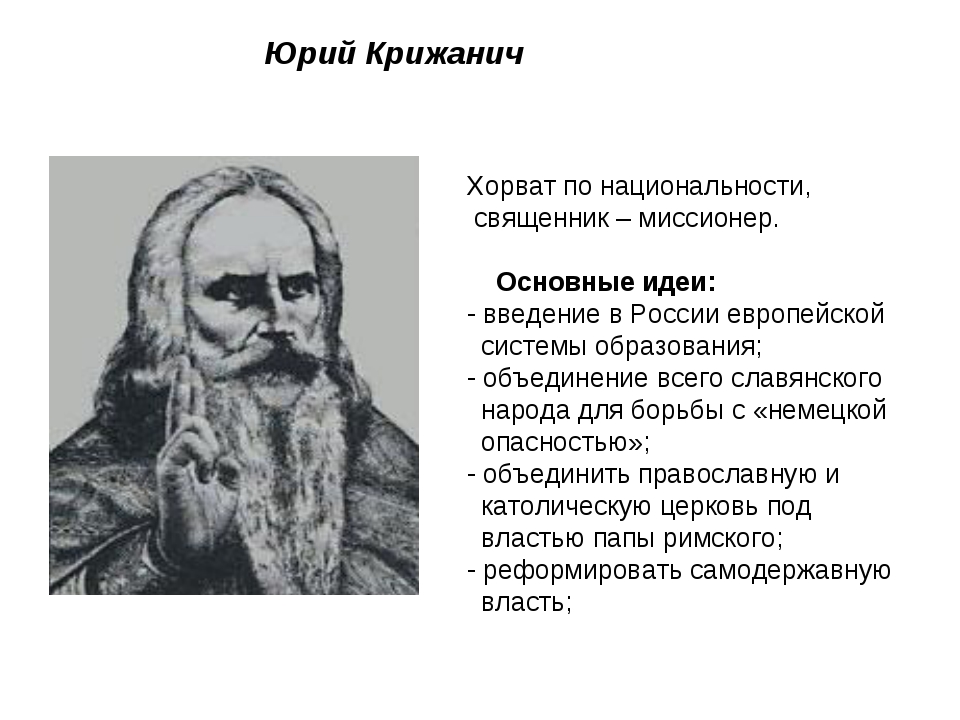 Приложение 5.Что способствовало усилению иностранного влияния на Россию?Долгое время Россия развивалась вне общеевропейских традиций. Это позволило ей сохранить свою самобытную культуру и устройство.Но в тоже время российском обществе XVII века был ряд проблем.Раскол общества в результате церковной реформы.Российская система образования готовила мало специалистов. Это плохо сказывалось на развитии многих сторон жизни государства.Армия России конца XVII века требовала преобразований.Она была очень неоднородна по своему составу и обучению.У России не было своего военно-морского флота.Появление Немецкой слободы под Москвой.Приглашение на службу иностранных специалистов.Создание полков «иноземного строя».Принятие первого в русской армии воинского устава по западному образцу при Алексее Михайловиче.Участие голландских специалистов в строительстве пушечного завода, первого русского военного корабля «Орел».Появилась мода на западноевропейские одежду, танцы, языки и др.Факторы, способствующие усилению иностранного влиянияТорговые контакты с Востоком и ЗападомВойны с Речью Посполитой, Швецией, Крымским ханством, Османской империейПриглашение иностранных специалистов (аптекарей, врачей, военных) на службуЭто влияние способствовало реформаторской деятельности представителей власти.Во-первых, таким образом можно было познакомиться с преимуществами и недостатками технических достижений и социального устройства зарубежных стран.Во-вторых, мода на всё иностранное повышала престиж реформаторов, следовавших иностранным образцам.В-третьих, использование иноземного опыта позволяло использовать готовые образцы, экономить ресурсы, а не «изобретать велосипед».Приложение 6. «Исследовательский фартук»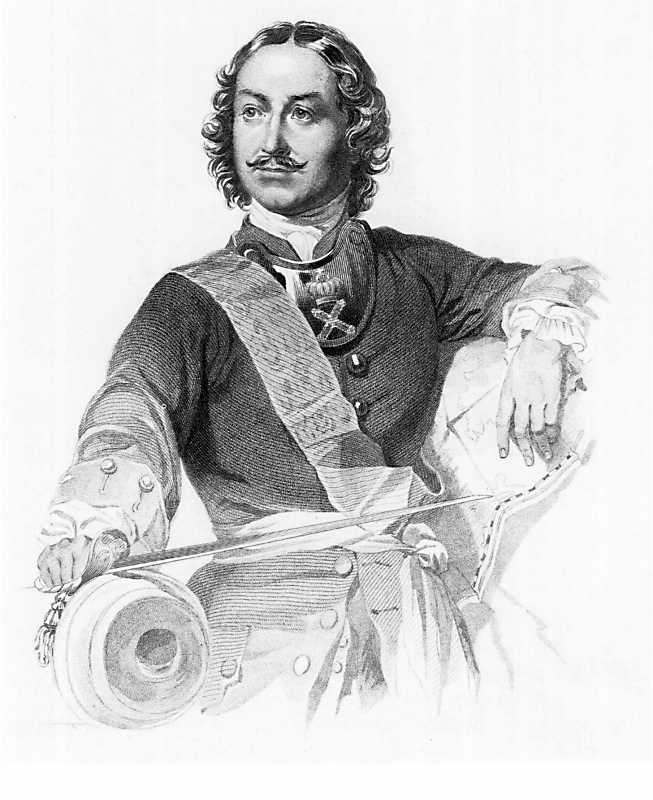 Приложение 7.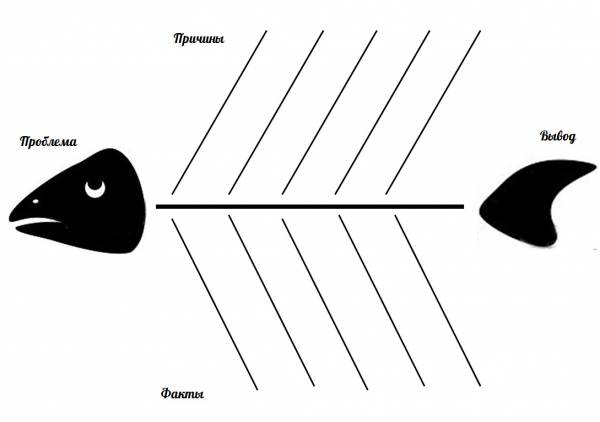 